الجمهوريــة الجزائريــة الديمقراطيــة الـشعبيـةوزارة التعليــم العالــي والبحـث العلمــيREPUBLIQUE ALGERIENNE DEMOCRATIQUE POPULAIREMINISTERE DE L’ENSEIGNEMENT SUPERIEUR ET DE LA RECHERCHE SCIENTIFIQUE                                                                        Batna, le…………………..ENGAGEMENT(Propre aux Etudiants non-salariés inscrits en doctorat)Je soussigné(e),Nom : …………………………..Prénom :………………………..Né(e) le : ………………………….à…………………………………………………..Inscrit(e) en : Doctorat LMD           ,        Doctorat Sciences Date 1ière Inscription : ………………… (Joindre attestation 1ière Inscription)Département :…………………………………………………………………………..M’engage :à consommer entièrement la durée de mobilité de perfectionnement qui m’a été accordée au titre de l’exercice budgétaire 2024 et avant le 20 Décembre 2024.à me rendre à l’établissement d’accueil mentionné sur la décision d’envoi en stage.à faire viser le rapport de stage par l’organisme ou s’est déroulé le stage et ce, conformément à l’arrêté n°255 du 25/02/2024 relative à la mobilité de perfectionnement à l’étranger. à rembourser le montant correspondant au nombre de jours non consommés, dans le cas d’un empêchement quelconque.Sous Directrice  de la PG	              Emargement Encadreur           Emargement Intéressé(e)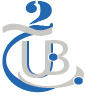 Université de Batna 2- Mostefa BenBoulaid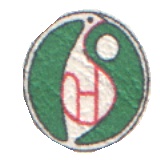 Institut d'Hygiène et SécuritéTél. 033 23 01 43 Fax. 033 23 01 44 